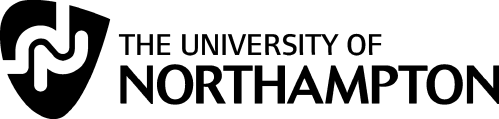 Admissions Complaints and Appeals FormThis form is for the submission of appeals or complaints relating to Admissions to the University of Northampton.  Before completing this form, please refer to the Applicant Complaints and Appeals Policy, which you may download from here:Admissions policiesDecisions relating to the following cannot be appealed:Academic decisions on an applicant’s suitability to join a courseDecisions relating to an applicant’s criminal convictionDecisions relating to a course’s Occupational Health requirementSection 1 - Details of the person making the complaint or appeal								Tick oneIf you are making this complaint or appeal on behalf of someone else, you must provide the applicant’s written consent – signed - with this form.  Unsigned declarations cannot be accepted.Anonymous complaints or appeals will not usually be accepted. Section 2 –Complaint/AppealPlease indicate if you wish to make a complaint or an appeal.Section 3 – Details of your complaint or appealPlease provide us with details of your case.  You may use additional sheets if they are required.  Section 4 – Details of action already takenPlease provide detail of any action you have taken to resolve the matter informally.Section 5 – Desired outcomePlease advise how you would like the complaint or appeal to be resolved.Section 6 – Additional documentsPlease list any additional documents you are submitting in support of your complaint or appeal.Section 7 - DeclarationI declare that the information given is true and that I am willing to answer further questions if necessary.  I understand that the details of this complaint/appeal will be passed to the Head of Student Admissions (or nominee) and other relevant staff for investigation.Signed: 	        Date:	This form should be submitted to the Head of Student Admissions, Park Campus, Boughton Green Road, Northampton, NN2 7AL or by email to admissionsconfidential@northampton.ac.uk February 2016Name of applicantApplication or student numberProgramme applied for Email addressTelephone numberAre you making this complaint or appeal on behalf of someone else?YesAre you making this complaint or appeal on behalf of someone else?NoTick one box belowDefinitionsDefinitionsComplaint An expression of a specific concern on the application of admissions procedures or a related admissions service.  This concern can relate to academic or non-academic matters.AppealA request for a review of a decision concerning selection or admission.Date receivedComplaint AcknowledgedInvestigatorInvestigation completedApplicant informed of outcome